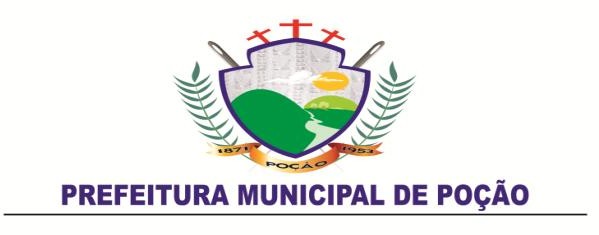 Razão Social da Empresa:			. CNPJ/MF:				. Fone:	. Endereço:				. N°           . Bairro:	. Cidade:					. Responsável pela Informação:			. Data:02/01/2024Cotação de Preços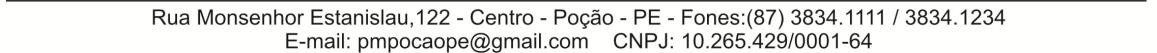 ITEMDESCRIÇÃOUND.QTD.VALOR UNITÁRIOVALOR TOTAL01CONTRATAÇÃO DIRETA DE EMPRESA ESPECIALIZADA PARA REALIZAR A PRESTAÇÃO DE SERVIÇOS JURÍDICOS DE CONSULTORIA TRIBUTÁRIA JUNTO A SECRETARIAMUNICIPAL DE FINANÇAS DO MUNICÍPIO DE POÇÃO - PE.MÊS12VALOR TOTAL R$VALOR TOTAL R$VALOR TOTAL R$VALOR TOTAL R$VALOR TOTAL R$VALOR TOTAL R$